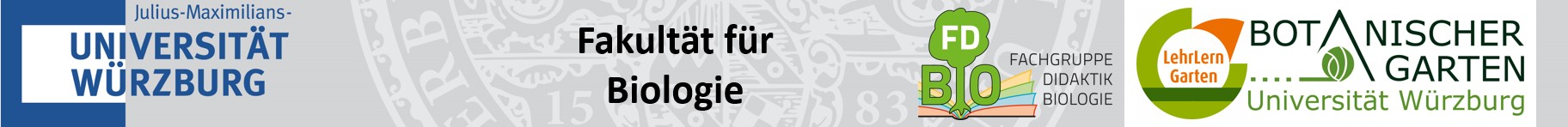 Erste Staatsprüfung für das Lehramt an …  Schriftliche Hausarbeit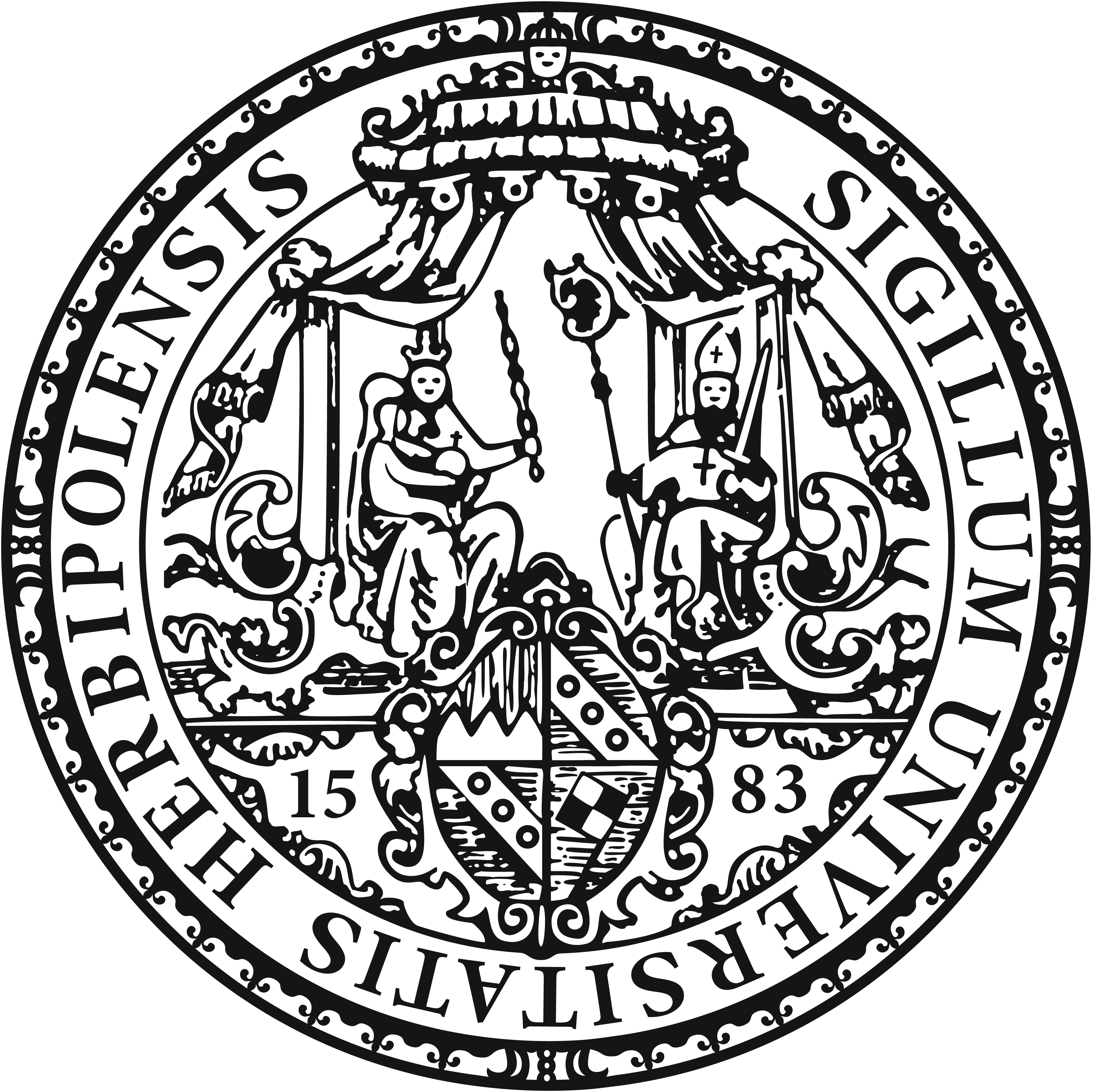 Eingereicht von:	                                                        Fach:<Name + Matrikelnummer>Eingereicht am:		Dozent:in: 